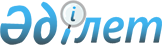 О внесении изменений и дополнений в некоторые приказы Министра по инвестициям и развитию Республики КазахстанПриказ Министра по инвестициям и развитию Республики Казахстан от 7 июня 2017 года № 332. Зарегистрирован в Министерстве юстиции Республики Казахстан 30 июня 2017 года № 15288.
      ПРИКАЗЫВАЮ:
      1. Утвердить перечень некоторых приказов Министра по инвестициям и развитию Республики Казахстан, в которые вносятся изменения и дополнения, согласно приложению к настоящему приказу.
      2. Департаменту технологического и инновационного развития Министерства по инвестициям и развитию Республики Казахстан обеспечить:
      1) государственную регистрацию настоящего приказа в Министерстве юстиции Республики Казахстан;
      2) в течение десяти календарных дней со дня государственной регистрации настоящего приказа направление его копии на бумажном носителе и в электронной форме на казахском и русском языках в Республиканское государственное предприятие на праве хозяйственного ведения "Республиканский центр правовой информации" для официального опубликования и включения в Эталонный контрольный банк нормативных правовых актов Республики Казахстан;
      3) в течение десяти календарных дней после государственной регистрации настоящего приказа направление его копии на официальное опубликование в периодические печатные издания;
      4) размещение настоящего приказа на интернет-ресурсе Министерства по инвестициям и развитию Республики Казахстан;
      5) в течение десяти рабочих дней после государственной регистрации настоящего приказа в Министерстве юстиции Республики Казахстан представление в Юридический департамент Министерства по инвестициям и развитию Республики Казахстан сведений об исполнении мероприятий, согласно подпунктам 1), 2), 3) и 4) настоящего пункта.
      3. Контроль за исполнением настоящего приказа возложить на курирующего вице-министра по инвестициям и развитию Республики Казахстан.
      4. Настоящий приказ вводится в действие по истечении десяти календарных дней после дня его первого официального опубликования.
      "СОГЛАСОВАН"
Министр финансов
Республики Казахстан
______________ Б. Султанов
22 июня 2017 года
      "СОГЛАСОВАН"
Министр национальной экономики
Республики Казахстан
______________ Т. Сулейменов
20 июня 2017 года  Перечень некоторых приказов Министра по инвестициям и развитию Республики Казахстан, в которые вносятся изменения и дополнения
      1. Утратил силу приказом Министра цифрового развития, инноваций и аэрокосмической промышленности РК от 01.10.2020 № 365/НҚ (вводится в действие по истечении десяти календарных дней после дня его первого официального опубликования).

      2. Утратил силу приказом Министра цифрового развития, инноваций и аэрокосмической промышленности РК от 05.10.2020 № 370/НҚ (вводится в действие по истечении десяти календарных дней после дня его первого официального опубликования).

      3. Утратил силу приказом Министра цифрового развития, инноваций и аэрокосмической промышленности РК от 01.10.2020 № 364/НҚ (вводится в действие по истечении десяти календарных дней после дня его первого официального опубликования). Требования к процедуре проведения экспертизы
      Сноска. Приложение 1 утратило силу приказом Министра цифрового развития, инноваций и аэрокосмической промышленности РК от 01.10.2020 № 365/НҚ (вводится в действие по истечении десяти календарных дней после дня его первого официального опубликования). Заявление
на получение инновационного гранта на коммерциализацию технологий
      Сноска. Приложение 2 утратило силу приказом Министра цифрового развития, инноваций и аэрокосмической промышленности РК от 01.10.2020 № 365/НҚ (вводится в действие по истечении десяти календарных дней после дня его первого официального опубликования). Стратегия коммерциализации технологии
      Сноска. Приложение 3 утратило силу приказом Министра цифрового развития, инноваций и аэрокосмической промышленности РК от 01.10.2020 № 365/НҚ (вводится в действие по истечении десяти календарных дней после дня его первого официального опубликования). Требования к процедуре проведения экспертизы
      Сноска. Приложение 4 утратило силу приказом Министра цифрового развития, инноваций и аэрокосмической промышленности РК от 05.10.2020 № 370/НҚ (вводится в действие по истечении десяти календарных дней после дня его первого официального опубликования). Заявление
на получение инновационного гранта
на технологическое развитие действующих предприятий
      Сноска. Приложение 5 утратило силу приказом Министра цифрового развития, инноваций и аэрокосмической промышленности РК от 05.10.2020 № 370/НҚ (вводится в действие по истечении десяти календарных дней после дня его первого официального опубликования). Бизнес-план проекта по структуре
      Сноска. Приложение 6 утратило силу приказом Министра цифрового развития, инноваций и аэрокосмической промышленности РК от 05.10.2020 № 370/НҚ (вводится в действие по истечении десяти календарных дней после дня его первого официального опубликования). Правила
предоставления инновационных грантов на технологическое развитие отраслей
      Сноска. Приложение 7 утратило силу приказом Министра цифрового развития, инноваций и аэрокосмической промышленности РК от 01.10.2020 № 364/НҚ (вводится в действие по истечении десяти календарных дней после дня его первого официального опубликования).
					© 2012. РГП на ПХВ «Институт законодательства и правовой информации Республики Казахстан» Министерства юстиции Республики Казахстан
				
      Министр
по инвестициям и развитию
Республики Казахстан

Ж. Қасымбек
Утвержден
приказом Министра
по инвестициям и развитию
Республики Казахстан
от 7 июня 2017 года № 332Приложение 1
к Перечню некоторых приказов
Министра по инвестициям и
развитию Республики Казахстан,
в которые вносятся изменения и
дополненияПриложение 2
к Перечню некоторых приказов
Министра по инвестициям и
развитию Республики Казахстан,
в которые вносятся изменения и
дополненияПриложение 3
к Перечню некоторых приказов
Министра по инвестициям и
развитию Республики Казахстан,
в которые вносятся изменения и
дополненияПриложение 4
к Перечню некоторых приказов
Министра по инвестициям и
развитию Республики Казахстан,
в которые вносятся изменения и
дополненияПриложение 5
к Перечню некоторых приказов
Министра по инвестициям и
развитию Республики Казахстан,
в которые вносятся изменения и
дополненияПриложение 6
к Перечню некоторых приказов
Министра по инвестициям и
развитию Республики Казахстан,
в которые вносятся изменения и
дополненияПриложение 7
к Перечню некоторых приказов
Министра по инвестициям и
развитию Республики Казахстан,
в которые вносятся изменения и
дополнения